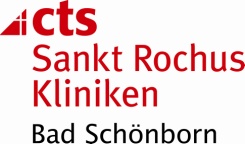 Wir suchen zum nächstmöglichen Zeitpunkt für die im Juli 2017 eröffnete Abteilung für Neurologische Frührehabilitation (Phase B) einen Facharzt für Anästhesiologie, Innere Medizin, Neurochirurgie oder Neurologie mit Erfahrung im Bereich der Intensivmedizin und Beatmungstherapie/Entwöhnung (m/w/div) in Voll-/TeilzeitDie Station verfügt inzwischen über insgesamt 20 Betten. Die Versorgung von Beatmungspatienten wird ebenfalls zeitnah angestrebt, eine Zulassung für bis zu 10 Beatmungsplätze liegt vor. Der Bereich ist mit allen notwendigen intensivmedizinischen Geräten ausgestattet (moderne Turbinenintensivbeatmungsgeräte mit NIV-Option, zentrales Alarmmanagement, z.B. auch für die Beatmungsgeräte und die Spritzen- und Ernährungspumpen, BGA-Gerät, Bronchoskopie, FEES, Sonografie, Atemtherapiegeräte, High-Flow-CPAP, Mobilisationshilfen, etc.). Ein Schwerpunkt wird neben der neurologischen Rehabilitation die Entwöhnung der Beatmungspatienten darstellen.Das wünschen wir uns von Ihnen: Erfahrung im Bereich Intensivmedizin/Beatmungstherapie/EntwöhnungMitwirkung am weiteren Aufbau der Abteilung für Phase B Weiterentwicklung der Rehabilitations- und EntwöhnungskonzepteBeteiligung an der Patientenversorgung Weiterbildungsbefugnisse liegen im Hause für die folgenden Fachbereiche vor:Physikalische und Rehabilitative Medizin (3 Jahre)Innere Medizin/Allgemeinmedizin (1 Jahr)Rehabilitationswesen (1 Jahr)Neurologie (1,5 Jahre)Sozialmedizin (1 Jahr)Geriatrie (1 Jahr)Der Erwerb der Zusatzbezeichnungen Sozialmedizin und Rehabilitationswesen sowie des FEES-Zertifikats der DGN sind möglich und werden ausdrücklich gefördert und finanziell unterstützt.Das bieten wir IhnenArbeitsplatzsicherheit in einem Klinikverbund mit über 1000 Mitarbeitern und über 450 Mitarbeitern in den Sankt Rochus Kliniken, Bad SchönbornAttraktive Vergütung Leistungsgerechte Vergütung nach den Richtlinien für Arbeitsverträge in den Einrichtungen des Deutschen Caritasverbandes (vglb. TV-Ärzte/VKA Marburger Bund)Zusätzliche Altersversorgung Versicherung zum Zweck der Alters-, Berufsunfähigkeits- und Erwerbsunfähigkeitsversorgung mit Möglichkeit der Freiwilligen Zusatzversicherung bei der KZVK (Kirchliche Zusatzversicherungskasse Köln)Sozialleistungspaket freiwillige BerufsunfähigkeitsversicherungGesundheitsförderung Betriebliches Gesundheitsmanagement z.B. Obsttage, Sport- und Gymnastikgruppen, Kooperation mit FitnessstudioAktive persönliche Förderung Zielvereinbarungs-, Beurteilungs- und FördergesprächeZuschüsse und finanzielle Leistungen Zuschuss bei Vermögenswirksamen Leistungen, vergünstige Verpflegung und Beihilfeansprüche gemäß dem Beihilfegesetz(-verordnung)Moderne Arbeitszeitmodelle Familienfreundliche Arbeitsmodelle/-zeiten, MobilzeitvereinbarungEntwicklungsmöglichkeiten Fort- und WeiterbildungArbeitskleidung Poolkleidung wird vom Dienstgeber gestellt, Reinigung wird ebenfalls übernommenEin gutes Miteinander durch regelmäßige Mitarbeiterevents und- angebote z.B. Interne Fort- und Weiterbildungen, Weihnachtsfeiern, Sommerfeiern, Mitarbeitervollversammlungen, Teamgespräche, Firmenlauf, Aktionstage (Gesundheitscheck)Für nähere Informationen steht Ihnen das Sekretariat des Chefarztes und Ärztlichen Direktors gerne zur Verfügung:Herr Prof. Dr. W. Rössy (Tel.: 07253/82 5201) oderHerr Dr. A. Bublitz, Oberarzt der Phase B (Tel.: 07253/82 5402).Weitere Informationen zu unseren Kliniken finden Sie unter www.sankt-rochus-kliniken.de.Haben wir Ihr Interesse geweckt?Dann richten Sie Ihre vollständige Bewerbung bitte an:Sankt Rochus Kliniken-Personalwesen-Sankt-Rochus-Allee 1-11, 76669 Bad SchönbornWir bevorzugen Bewerbungen via Mail im PDF-Format:personalwesen@sankt-rochus-kliniken.de